VLOGA ZA DODELITEV NEPROFITNEGA STANOVANJA V NAJEM___________________________________________________________________(ime in priimek prosilca)___________________________________________________________________(naslov)___________________________		    __________________________                 (kraj in datum)						          (podpis prosilca)(Opomba: V besedilu uporabljeni izrazi, zapisani v moški spolni slovnični obliki, so uporabljeni kot nevtralni za ženske in moške.)I. PODATKI O UDELEŽENCIH RAZPISA1. PROSILEC 2. ZAKONEC OZIROMA ZUNAJZAKONSKI PARTNER PROSILCA 3. PODATKI O DRUGIH OŽJIH DRUŽINSKIH ČLANIH PROSILCA, ZA KATERE VELJA MEDSEBOJNA DOLŽNOST PREŽIVLJANJAOPOMBA: Ožji družinski člani so zakonec prosilca ali oseba, s katero prosilec živi v zunajzakonski skupnosti v skladu s predpisi o zakonski zvezi in družinskih razmerjih, njuni otroci oziroma posvojenci, starši in posvojitelji ter osebe, ki jih je po zakonu dolžan preživljati.Prosilec priloži fotokopijo osebne izkaznice oziroma drugega osebnega dokumenta za vse polnoletne osebe, navedene v vlogi. V primeru, da je prosilec državljan države članice Evropske unije pod pogojem vzajemnosti, mora priložiti ustrezno potrdilo o obstoju vzajemnosti, ki ga pridobi na diplomatsko konzularnem predstavništvu države, katere državljan je.II. OPIS STANOVANJSKIH IN SOCIALNO-ZDRAVSTVENIH RAZMERPROSILCE SE NA PREDNOSTNO LISTO A ALI NA PREDNOSTNO LISTO B RAZVRŠČA GLEDE NA UGOTOVLJEN SKUPNI NETO DOHODEK GOSPODINJSTVA V KOLEDARSKEM LETU PRED RAZPISOM OZ. V OBDOBJU OD 1. 1. 2023 DO 31. 12. 2023, KOT JE RAZVIDNO IZ SPODNJE TABELE:Za vsakega nadaljnjega člana gospodinjstva se lestvica nadaljuje s prištevanjem 20 odstotnih točk za zgornjo mejo Liste A in Liste B.Občina Tržič mora za obravnavo vloge obvezno razpolagati s podatki o dohodkih prosilčevega celotnega gospodinjstva za celotno obdobje od 1. 1. 2023 do 31. 12. 2023 oz. s podatki o vseh izplačanih neto plačah v letu razpisa (za leto 2023), če v preteklem koledarskem letu pred razpisom ni imel dohodkov iz delovnega razmerja, na podlagi katerih prosilce razvršča na prednostno listo A ali na prednostno listo B.Prosilec dohodek gospodinjstva izkaže tako, da predloži potrdilo o neto dohodku za vsakega polnoletnega člana gospodinjstva v obdobju od 1. 1. 2023 do 31. 12. 2023 na priloženem obrazcu (OBR – 1) in ustrezno odločbo o odmeri dohodnine v letu 2023. Če posamezni član gospodinjstva v letu 2023 ni bil zavezan oddajati dohodninske napovedi, predloži ustrezno potrdilo FURS. Obrazec OBR-1 se kopira in se priloži tolikokrat, kot je potrebno glede na število članov gospodinjstva. K vlogi se priloži tudi Izjava prosilca o neobdavčljivih dohodkih prosilca in članov njegovega gospodinjstva (OBR – 2).V primeru, da posamezen član ni prejemal nobenih dohodkov, prosilec predloži potrdilo zavoda za zaposlovanje o nezaposlenosti tega člana. V primeru, da član ni bil prijavljen na zavodu za zaposlovanje, pa poda o tem ločeno pisno izjavo, v kateri pojasni, kakšni so bili njegovi dohodki v tem obdobju in zakaj ni bil prijavljen na zavodu za zaposlovanje.Za dohodek se štejejo vsi neobdavčljivi in obdavčljivi dohodki: jubilejne nagrade, odpravnine ob upokojitvi in zaradi prenehanja delovnega razmerja, premije za prostovoljno dodatno pokojninsko in invalidsko zavarovanje, plačila vajencem, dijakom, študentom za obvezno praktično delo, osebni dohodek, regres, pokojnina, preživnina, dohodek iz dela preko Študentskega servisa, invalidnina, starševski in otroški ter varstveni dodatek, denarna socialna pomoč, dediščine itd.Kot dohodek se ne šteje enkratna denarna pomoč po zakonu, ki ureja varstvo pred naravnimi in drugimi nesrečami, zakonu o obrambi in zakonu o notranjih zadevah, enkratna solidarnostna pomoč, ki jo izplača sindikat, štipendije, prejemki, namenjeni pokritju stroškov prehrane med delom in prevoza na delo, sredstva za odpravo posledic elementarne nesreče.PREBIVALIŠČE, NA KATERO SE NANAŠA OPIS RAZMER IN V KATEREM PROSILEC DEJANSKO PREBIVA:PROSILEC V VLOGI OZNAČI USTREZNE PREDNOSTNE KATEGORIJE V PRAZNEM KVADRATKU LEVO OB POSAMEZNI TOČKOVALNI POSTAVKI (KRIŽEC, KLJUKICA, KROGEC ALI PODOBNO). POSAMEZNA POSTAVKA SE TOČKUJE V SKLADU Z RAZVRSTITVIJO PROSILCA NA PREDNOSTNO LISTO A. PREDNOSTNE KATEGORIJE SE PRIZNAJO PROSILCU LE, ČE NJIHOV OBSTOJ IZKAŽE V POSTOPKU S PRILOGAMI!Dokumenti, s katerimi prosilci izkazujejo posamezno prednostno kategorijo, so navedeni ob vsaki točkovalni postavki.1. STANOVANJSKI STATUS:    	1.1. Udeleženec razpisa je brez stanovanja, ima naslov na pristojnih institucijah  240  240     	1.2. Udeleženec razpisa prebiva v prostorih za začasno bivanje, v drugih nestanovanjskih prostorih    220  220       	1.3. Udeleženec razpisa je najemnik ali podnajemnik tržnega stanovanja  190    190  	              (prosilec predloži sklenjeno najemno pogodbo (ali podnajemno pogodbo) in dokazilo o plačevanju najemnine ali                podnajemnine za tržno stanovanje)    	1.4. Udeleženec razpisa prebiva v delavskem domu, stanovanjski skupini, študentskem domu ali službenem               stanovanju   170    170	       (prosilec predloži pogodbo o uporabi prostora, zgrajenega za nastanitev posameznikov (delavski dom), ali za najem                stanovanja ali posameznih prostorov v okviru stanovanjske skupine, študentskega doma, ali za najem službenega                stanovanja, če bo najemno razmerje poteklo prej kot v letu dni, ali mu je najemodajalec že podal odpoved                najemnega razmerja)    	1.5. Udeleženec razpisa prebiva v neprofitnem stanovanju po 29. členu Pravilnika (izjemna dodelitev stanovanja)               180    180      	1.6. Udeleženec razpisa stanuje pri starših, sorodnikih ali prijateljih  170    170      	1.7. Udeleženec razpisa je najemnik stanovanja, odvzetega po predpisih o podržavljenju in vrnjenega prvotnemu                    lastniku (v nadaljevanju: denacionalizirano stanovanje)   190    190	       (prosilec priloži najemno pogodbo – točkuje se udeleženec razpisa, ki je prejšnji imetnik stanovanjske pravice)    	1.8. Udeleženec razpisa je bivši hišnik in prebiva v hišniškem stanovanju  200    200                (prosilec priloži najemno pogodbo – točkuje se udeleženec razpisa, hišnik že pred letom 1991, ki je brez krivdnih                razlogov prenehal z delom hišnika oziroma se je upokojil)    	1.9. Udeleženec razpisa je bivši hišnik, zoper katerega je vložena tožba na izpraznitev hišniškega stanovanja ali mu je               že odpovedano najemno razmerje  230    230  	       (prosilec priloži pisno odpoved najemne pogodbe ali dokazilo o vložitvi tožbe)    1.10. Udeleženec razpisa je solastnik stanovanja v solastniškem deležu, ki ne presega 40 % vrednosti zanj               primernega stanovanja in v tem stanovanju prebiva  160    160 .2. KVALITETA BIVANJAZa neprimerno šteje stanovanje, točkovano z manj kot 150 točkami (stari sistem točkovanja) oziroma 170 točkami (novi sistem točkovanja). Natančnejša obrazložitev je v Navodilih za izpolnjevanje vloge.    	2.1. Bivanje v neprimernem stanovanju  50    50                (prosilec predloži točkovalni zapisnik)3. NEPRIMERNA POVRŠINA STANOVANJA:Skupna velikost celotne stanovanjske enote (vključno z deli, ki jih ne uporabljam) je ________m2. Od tega imam v uporabi_______m2. Poleg tega imam v souporabi naslednje prostore (naštej):				___________________	______________v skupni izmeri 			 m2, ki jih, vključno z mojo družino, uporablja 		 oseb. Stanovanjska površina na družinskega člana tako znaša 		 m2.    	3.1. do vključno  na družinskega člana  20    20      	3.2. od  do  na družinskega člana  15    15      	3.3. od  do  na družinskega člana  10    10      	3.4  Preveliko stanovanje glede na število uporabnikov (preseganje zgornjega površinskega normativa za Listo B za več               kot 20 m2) - (velja le za denacionalizirana stanovanja; status 1.7)  15    15  4.	FUNKCIONALNOST STANOVANJA:    	4.1. stanovanje z arhitektonskimi ovirami (točkovalna postavka se upošteva le pri prosilcih, ki so vezani na uporabo invalidskega vozička)  50    50         (prosilec mora k vlogi priložiti potrdilo ustrezne institucije, iz katerega je razvidno, da je prosilec oz. njegov družinski član         gibalno ovirana oseba, vezana na uporabo invalidskega vozička)    	4.2. stanovanje z vhodom neposredno z dvorišča   10    10  (pritlično stanovanje brez predsobe, z vhodom neposredno v bivalni prostor)SOCIALNE IN ZDRAVSTVENE RAZMERE5. ŠTEVILO  ČLANOV GOSPODINJSTVA:    	5.1. število mladoletnih otrok  ___  (upošteva se tudi zdravniško potrjena nosečnost)   30*    30*	(prosilec predloži izpisek iz rojstne matične knjige za vsakega otroka, ki z njim nastopa na razpisu)	(za otroke, starejše od 15 let, ki se šolajo, prosilec predloži tudi potrdilo o vpisu)    	5.2. število članov gospodinjstva, starih nad 65 let __	 (če obstaja zakonska dolžnost preživljanja)  30*    30*	(prosilec predloži ustrezen dokument, iz katerega izhaja zakonska dolžnost preživljanja)6.	LOČENO ŽIVLJENJE:    	6.1. ločeno življenje roditeljev in mladoletnih otrok zaradi neprimernosti stanovanjskih razmer (rejništvo, oskrba v tuji družini, zavodu)  60    60          (prosilec predloži ustrezno odločbo Centra za socialno delo o ločenem življenju roditeljev in mladoletnih otrok zaradi          neprimernih stanovanjskih razmer)    	6.2. status roditelja, ki sam preživlja otroka (samohranilec)  40    40         (prosilec predloži odločbo o prejemanju preživnine preko preživninskega sklada)7.	 ZDRAVSTVENE RAZMERE:    	7.1. trajna obolenja (kronična bolezen zgornjih dihal ali astma) mladoletnih otrok, pogojena s slabimi stanovanjskimi               razmerami  80    80    	7.2. trajna obolenja (kronična bolezen zgornjih dihal ali astma) prosilca ali odraslega družinskega člana, pogojena s                 slabimi stanovanjskimi razmerami  60    60  Zdravstvene razmere, opredeljene v točki 7.1. in 7.2. se točkujejo v primeru, če prosilec izpolnjuje naslednja pogoja:da je iz priloženega zdravniškega potrdila osebnega zdravnika, ki ne sme biti starejše od 30 dni nedvoumno razvidna diagnoza - kronična bolezen zgornjih dihal ali astma prosilca ali katerih od ostalih družinskih članov, inda so v zapisniku o točkovanju za stanovanje oz. prostor v katerem prebiva, upoštevane odbitne točke za delno, pretežno ali vidno vlago ali če je predloženo dokazilo pristojnega izvedenca, ki izkazuje prisotnost vlage ali če le - to ugotovi komisija razpisnika ob samem ogledu. Udeležencu razpisa, katerega stanovanjske razmere se točkujejo po točki 1.1 ali 1.2, se dodelijo točke za zdravstvene razmere brez upoštevanja druge alinee prejšnjega odstavka.PREDNOSTNE KATEGORIJE PROSILCEV8. 	MLADE DRUŽINE:    	8.1. družina z najmanj enim otrokom, v kateri nobeden od staršev ni star več kot 35 let (mlada družina)  150   150  9. 	DRUŽINA Z VEČJIM ŠTEVILOM OTROK:    	9.1. družina z najmanj tremi otroki  50   50      	9.2. vsak nadaljnji otrok (po 10 točk za vsakega nadaljnjega otroka)  10    10  PROSILEC Z DALJŠO DELOVNO DOBO BREZ STANOVANJA ALI PODNAJEMNIK(prosilec predloži kopijo delovne knjižice ali pa prosilčevo delovno dobo zapiše in overi prosilčev delodajalec na potrdilu o prejetih dohodkih)    	10.1. prosilec ima več kot 10 let delovne dobe  80    80  11. IZOBRAZBA(prosilec predloži potrdilo o strokovni izobrazbi prosilca (fotokopija diplome, spričevala, drugo). Dokazilom o izobrazbi, izdanim v tujini mora biti priloženo mnenje o priznavanju in vrednotenju izobraževanja.)    	12.1. raven izobrazbe vsaj 6/2   30    30  DODATNI POGOJ12. STALNOST BIVANJA V OBČINI TRŽIČ(potrdilo o stalnem prebivališču na območju občine Tržič pridobi razpisnik neposredno od upravne enote)Upošteva se neprekinjena doba bivanja oz. v primeru prekinitve zadnja neprekinjena doba bivanja v občini Tržič.    	13.1. nad 15 do 20 let  15   15      	13.2. nad 20 let  30    30III. STANOVANJSKE RAZMERE:Kratek opis stanovanjskih razmer družine prosilca: IV. IZJAVA PROSILCA O IZPOLNJEVANJU RAZPISNIH POGOJEV, O PREMOŽENJSKEM STANJU IN PODPISI PROSILCA IN DRUŽINSKIH ČLANOV:Podpisani izjavljam:da nisem, niti kdo izmed članov gospodinjstva, najemnik ali uporabnik neprofitnega stanovanja, oddanega za nedoločen čas in z neprofitno najemnino;da nisem v zadnjih 10 letih sodeloval na javnih razpisih za dodelitev neprofitnega stanovanja in dodeljeno stanovanje odklonil;da nisem, niti kdo izmed članov gospodinjstva, lastnik ali solastnik drugega stanovanja ali stanovanjske stavbe v deležu, ki presega 40 % vrednosti primernega stanovanja (izjema so lastniki ali solastniki stanovanja, ki je po zakonu oddano v najem za nedoločen čas in z neprofitno najemnino, o čemer da tovrsten lastnik posebno izjavo);da nisem, niti kdo izmed članov gospodinjstva, lastnik drugega premoženja, ki presega 40% vrednosti primernega stanovanja;da nisem, niti kdo izmed članov gospodinjstva, v zadnjih desetih letih odtujil stanovanja;da nisem, niti kdo izmed članov gospodinjstva, dolžnik Občine Tržič in Komunale Tržič d.o.o. na podlagi pravnomočnega pravnega naslova.V primeru prosilcev, ki ponovno prosijo za dodelitev neprofitnega stanovanja:izjavljam, da sem poravnal vse obveznosti iz prejšnjega neprofitnega najemnega razmerja ter morebitne stroške       sodnega postopka.____________________________                    PODPISDrugo premoženje (zadeva vse drugo premoženje v državi in tujini, premično ali nepremično, razen stanovanjskega premoženja po tretji alinei 3. člena pravilnika) prosilca in drugih članov prosilčevega gospodinjstva. Upošteva se tudi vrednost premoženja, kupljenega na leasing:			   								       	_______________________________                   PODPISPODPISANI IZJAVLJAM, DA SO VSI  PODATKI NAVEDENI V VLOGI IN PRILOGAH TOČNI. SEZNANJEN SEM, DA SE, V KOLIKOR SE UGOTOVI, DA SEM PODAL NERESNIČNE PODATKE, MOJA VLOGA NE UPOŠTEVA IN SE S SKLEPOM ZAVRŽE.ZA NAMEN TEGA RAZPISA S TO IZJAVO DOVOLJUJEM VPOGLED V SVOJE OSEBNE PODATKE PRI UPRAVLJALCIH ZBIRK OSEBNIH PODATKOV. PRAV TAKO KOT ZAKONITI ZASTOPNIK DOVOLJUJEM VPOGLED V OSEBNE PODATKE SVOJIH V VLOGI NAVEDENIH OTROK, KI ŠE NISO POLNOLETNI. PRAV TAKO DOVOLJUJEM KOMISIJI, DA SI LAHKO NENAPOVEDANO OGLEDA STANOVANJE, V KATEREM TRENUTNO BIVAM Z DRUŽINO.V. UPRAVNA TAKSA V ZNESKU 22,60 EUR (prosilec potrdilo o plačilu upravne takse priloži k vlogi): Prosilci lahko zaradi slabih premoženjskih razmerah zahtevajo oprostitev plačila takse, če izpolnjujejo zahtevane kriterije po 25. členu Zakona o upravnih taksah (Uradni list RS, št. 106/10 – uradno prečiščeno besedilo, 14/15 – ZUUJFO, 84/15 – ZZelP-J, 32/16, 30/18 – ZKZaš in 189/20 – ZFRO): da so prejemniki denarne pomoči kot edinega vira preživljanja po predpisih socialnega varstva, da so prejemniki varstvenega dodatka po predpisih socialnega varstva ali da so prejemniki nadomestila za invalidnost po predpisih, ki urejajo varstvo odraslih telesno in duševno prizadetih oseb. Status upravičenca dokažejo s pravnomočno odločbo.      Priimek in ImePriimek in ImePriimek in ImePriimek in ImeDržavljanstvo RS oziroma države članice Evropske unije pod pogojem vzajemnosti(obkroži ustrezno)Državljanstvo RS oziroma države članice Evropske unije pod pogojem vzajemnosti(obkroži ustrezno)Državljanstvo RS oziroma države članice Evropske unije pod pogojem vzajemnosti(obkroži ustrezno)Državljanstvo RS oziroma države članice Evropske unije pod pogojem vzajemnosti(obkroži ustrezno)Državljanstvo RS oziroma države članice Evropske unije pod pogojem vzajemnosti(obkroži ustrezno)Državljanstvo RS oziroma države članice Evropske unije pod pogojem vzajemnosti(obkroži ustrezno)Državljanstvo RS oziroma države članice Evropske unije pod pogojem vzajemnosti(obkroži ustrezno)Državljanstvo RS oziroma države članice Evropske unije pod pogojem vzajemnosti(obkroži ustrezno)Državljanstvo RS oziroma države članice Evropske unije pod pogojem vzajemnosti(obkroži ustrezno)Državljanstvo RS oziroma države članice Evropske unije pod pogojem vzajemnosti(obkroži ustrezno)DaNeEMŠOEMŠODavčna številka:Naslov stalnega prebivališčaNaslov stalnega prebivališčaNaslov stalnega prebivališčaNaslov stalnega prebivališča(poštna številka)Naslov dejanskega prebivališčaNaslov dejanskega prebivališčaNaslov dejanskega prebivališčaNaslov dejanskega prebivališča(poštna številka)Telefon (doma)Telefon (služba)Mobilni telefonZaposlitevZaposlitevZaposlitevIzobrazba:Izobrazba:Priimek in ImePriimek in ImePriimek in ImePriimek in ImeDržavljanstvo RS oziroma države članice Evropske unije pod pogojem vzajemnosti(obkroži ustrezno)Državljanstvo RS oziroma države članice Evropske unije pod pogojem vzajemnosti(obkroži ustrezno)Državljanstvo RS oziroma države članice Evropske unije pod pogojem vzajemnosti(obkroži ustrezno)Državljanstvo RS oziroma države članice Evropske unije pod pogojem vzajemnosti(obkroži ustrezno)Državljanstvo RS oziroma države članice Evropske unije pod pogojem vzajemnosti(obkroži ustrezno)Državljanstvo RS oziroma države članice Evropske unije pod pogojem vzajemnosti(obkroži ustrezno)Državljanstvo RS oziroma države članice Evropske unije pod pogojem vzajemnosti(obkroži ustrezno)Državljanstvo RS oziroma države članice Evropske unije pod pogojem vzajemnosti(obkroži ustrezno)Državljanstvo RS oziroma države članice Evropske unije pod pogojem vzajemnosti(obkroži ustrezno)Državljanstvo RS oziroma države članice Evropske unije pod pogojem vzajemnosti(obkroži ustrezno)Državljanstvo RS oziroma države članice Evropske unije pod pogojem vzajemnosti(obkroži ustrezno)Državljanstvo RS oziroma države članice Evropske unije pod pogojem vzajemnosti(obkroži ustrezno)Državljanstvo RS oziroma države članice Evropske unije pod pogojem vzajemnosti(obkroži ustrezno)Državljanstvo RS oziroma države članice Evropske unije pod pogojem vzajemnosti(obkroži ustrezno)DaNeEMŠOEMŠODavčna številka:Davčna številka:Davčna številka:Naslov stalnega prebivališčaNaslov stalnega prebivališčaNaslov stalnega prebivališčaNaslov stalnega prebivališča(poštna številka)(poštna številka)(poštna številka)Naslov dejanskega prebivališčaNaslov dejanskega prebivališčaNaslov dejanskega prebivališčaNaslov dejanskega prebivališča(poštna številka)(poštna številka)(poštna številka)Telefon (doma)Telefon (služba)Mobilni telefonMobilni telefonMobilni telefonZaposlitevZaposlitevZaposlitevIzobrazba:Izobrazba:Izobrazba:Priimek in ime:EMŠO:Sorodstveno razmerje do prosilca:Zaposlen pri:Povprečna neto plača v Republiki Sloveniji v letu 2023LISTA ALISTA ALISTA BLISTA B1.445,12 € %Meja dohodka (€/mesec) %Meja dohodka (€/mesec)Velikost gospodinjstva %Meja dohodka (€/mesec) %Meja dohodka (€/mesec)1-članskodo 90%do 1.300,61nad 90% do 200%nad 1.300,61 do 2.890,242-članskodo 135%do 1.950,91nad 135% do 250%nad 1.950,91 do 3.612,803-članskodo 165%do 2.384,45nad 165% do 315%nad 2.384,45 do 4.552,134-članskodo 195%do 2.817,98nad 195% do 370%nad 2.817,98 do 5.346,945-članskodo 225%do 3.251,52nad 225% do 425%nad 3.251,52 do 6.141,766-članskodo 255%do 3.685,06nad 255% do 470%nad 3.685,06 do 6.792,06(NASLOV STANOVANJA)(ŠTEVILKA STANOVANJA)(NADSTROPJE)(LASTNIK STANOVANJA)(LASTNIK STANOVANJA)(LASTNIK STANOVANJA)(PREMOŽENJE – NEPREMIČNINE (vikendi, kmetijska zemljišča,…)(PREMOŽENJE – NEPREMIČNINE V TUJINI) (PREMOŽENJE – DELNICE IN VREDNOSTNI PAPIRJI)(PREMOŽENJE – AVTOMOBILI)(PREMOŽENJE – DRUGO: plovila, …)PRIIMEK IN IMEDATUM PODPISAPODPIS(PROSILEC)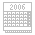 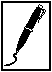 (PARTNER)(ZAKONSKI/ZUNAJZAKONSKI)(POLNOLETNI OTROK)(POLNOLETNI OTROK)(POLNOLETNI OTROK)(POLNOLETNI OTROK)(POLNOLETNI OTROK)